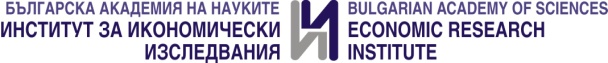 International scientific conferenceDedicated to the 70th Anniversary of the Economic Research Institute at BASEconomic development and policies: realities and perspectives21-22 November 2019, Sofiaapplication formNames, scientific degree and academic position of author/s:1. 2.3. Institution of author/s:1. 2.3. Title of paper:Abstract (up to 10 lines):Thematic area:Form of participation:Paper PosterPlease send your application not later than 30th September 2019!